Thomas Jefferson School of LawSummer Study Abroad ProgramJune 17, 2017 – July 13, 2017Nice, FranceIn cooperation withLa Faculté de Droit de l'Université de NiceINTRODUCTIONThomas Jefferson School of Law, in cooperation with the Faculté de Droit de l’Université de Nice, presents a four week, ABA approved, International and Comparative Law Summer Study Abroad Program in Nice, France. While this is an ten-year old program under the sponsorship of Thomas Jefferson School of Law, this summer abroad program continues the same Nice Summer Abroad Program that was founded and directed by Professor Susan Tiefenbrun 23 years ago. Classes are held at the University of Nice School of Law. Centrally located in the south of France on the banks of the Mediterranean Sea, the University of Nice School of Law offers an ideal environment for learning international and comparative law in a city that is both beautiful and rich in European culture and history. In the Nice Program, American students study international law together with students from Europe and all parts of the world in a truly international atmosphere. The program is designed to encourage students to exchange ideas and explore cultural differences that influence international legal transactions. In 2017, 39 students attended the Nice Program, including 32 American students from 4 different law schools and 7 European students from the Nice Law School. The participation of European students from the University of Nice School of Law in each of the four courses offered is an important feature of this program. Limited internships may be available while in Nice for the program.Nice Program activities include a day in the French court, a Brown-bag Luncheon Lecture Series featuring distinguished judges, law professors and practitioners of international law, a French class offered for free to all students, a welcoming reception and a goodbye party for students and faculty, and other events. LOCATIONNice is in the heart of the French Riviera, and is the largest city situated on the banks of the Mediterranean Sea between Genoa and Marseille. It is an ancient city founded by the Greeks, who called it “Nike,” or victory. Today, Nice is modern and cosmopolitan, reflecting cross cultural influences from Greece, Rome, Provence, the Alps and the Italian provinces of Liguria and Piedmont. People come to Nice to experience great cuisine, the joys of opera, the sounds of jazz and the colors of Matisse, Chagall and other painters who were moved by its luminous skies and verdant hills. It is only minutes away from the home of Renoir in Cagnes sur Mer; the excitement of the annual film festival in Cannes and the jazz festival in Nice; the elegant town of Antibes; the sandy beaches of Cannes, St. Tropez, Juan les Pins and Cap d’Ail; the opulent casinos of Monaco; the medieval village of Eze; and the magnificent Rothschild villa near St. Jean Cap Ferrat. From Nice, you are a short train or plane ride to Spain, Switzerland and Italy. Three and four-day weekend trips can include Paris, Lyon, the chateaux of the Loire Valley, Florence, Venice, the running of the bulls in Pamplona or the ski slopes of Grenoble and Switzerland.ACADEMIC PROGRAMCourses offered in the Nice Program have an international focus and compare American and European approaches to law. All classes are conducted in English, and none of the courses offered has prerequisites. Classes meet four times per week, Monday through Thursday. Each course in the program is rated at two credit hours, involving fourteen 100-minute sessions of instruction and a two-hour examination. Registrants may enroll in up to two of the four courses for a maximum of four credit hours. All courses offered are fully equivalent for credit purposes to those courses offered at Thomas Jefferson School of Law. Grades are based on an examination in each course. (See Admission Criteria and Grades for more information.) Thomas Jefferson School of Law reserves the right to limit enrollment in particular courses; students who register for courses that have already been closed will be notified. In addition to the law courses and guest lectures, a French conversation course is offered to registrants without an additional charge. The conversation course, which is not offered for college credit, is available to registrants and accompanying persons, including spouses and school-aged children. There will also be a Brown-Bag Luncheon Lecture Series with distinguished speakers and experts in the field of international law. Students arrive in Nice on Saturday, June 17, 2017 and depart on Thursday, July 13, 2017. The program begins with a Welcoming Reception on the evening of Sunday June 18, 2017. There will be a short Orientation session on the first day of classes, Monday, June 19, 2017, at the University of Nice School of Law at 8:30 a.m. All classes on June 19 only will be delayed by one hour to allow for Orientation. Therefore, on June 19 only, classes will begin at 9:30 a.m. and 11:30 a.m., respectively.COURSE  SCHEDULECOURSE				TIME*			FINAL		 	    CREDITS	EXAMINATION	International Human Rights Law	Monday-Thursday	     July 12			2					8:30am-10:20amInternational Intellectual Property	Monday-Thursday	     July 12		            2 					8:30am-10:20am			Comparative Tort Law		Monday-Thursday            July 12			2					10:30am-12:20pmInternational Family Law		Monday-Thursday	     July 12			2					10:30am-12:20pm*Class periods include a 10-minute break.  COURSE DESCRIPTIONS  INTERNATIONAL HUMAN RIGHTS (2 credits)Professor Susan TiefenbrunThis course examines the global human rights movement that grew out of World War II and how international human rights laws, instruments and institutions respond to human rights violations.  International human rights include civil and political rights, economic rights, social and cultural rights, women’s rights and children’s rights.  These rights are reflected in legal norms, political contexts, moral ideas, international relations, and foreign policy.  This course uses an interdisciplinary approach to examine the laws and policies of international human rights as applied to all individuals in general and to women in particular.  The course reviews applicable international human rights laws, instruments, U.N. treaty organs, regional and international tribunals, and the role of NGOs in the human rights movement.  The course analyzes state and international policies, practices, and attitudes in order to understand the causes and consequences of discrimination and abuse perpetrated on individuals.  Gender justice and the empowerment of women to facilitate full enjoyment of their human rights, accountability, and enforcement are a central themes of the course.  Special attention is paid to the universal crime of sex slavery, human trafficking, and rape as a weapon of war in the development of massive human rights violations.  The prevalent use of children as soldiers is also examined.  Students analyze the rules and standards of contemporary human rights as expressed in states’ constitutions, laws, practices, international treaties, customs, court decisions, investigative reports, and recommendations of international institutions, and governmental and non-governmental actors in order to understand the ongoing development of international human rights laws.INTERNATIONAL INTELLECTUAL PROPERTY (2 credits)Professor Ben Templin Global intellectual property law is one of the core issues for international business attorneys. This course studies the international systems for establishing trademark, copyright and patent rights. Within that context, the course will consider the roles of the World Intellectual Property Organization (WIPO) and the World Trade Organization (WTO) as well as the various multilateral and bilateral agreements that exist, including but not limited to the TRIPS Agreement. The patchwork of intersecting treaties that relate to intellectual property rights has led to an increase in litigation in recent years over international patents, trademarks, and copyrights. This course examines recent cases with an emphasis on preparing students for the practice of law. Students do not need a background in technology or intellectual property to take this course.COMPARATIVE TORT LAW (2 credits)Professor Maurice Dyson This course serves as both an introduction to European tort law and as a comparative inquiry into especially thorny areas of U.S. tort law.  First, we will gain a basic understanding of the nature of the tort law systems in three European countries (, , and ), focusing especially on standards for intent, negligence, strict liability, and liability for defective products.  Then, we will examine more deeply, and from a comparative perspective, how these three European legal systems have sought to resolve a number of specific issues that remain especially contentious in U.S. tort law.  Examples of the types of specific questions covered in the course include: whether liability should attach for not providing assistance in emergency situations (the “no duty to rescue” rule); the extent of the privilege of self-defense (the “no duty to retreat” rule); liability for stand-alone emotional distress; liability for wrongful conception (birth); liability for children; and liability for the mentally incapacitated.INTERNATIONAL FAMILY LAW (2 credits)Professors Steve Berenson As the forces of globalization progress, all practicing family lawyers need to become international lawyers.  The purpose of this course is to introduce students to the growing web of international law sources that they are likely to encounter in the practice of family law.  Topics covered will include recognition of foreign marriages and divorces, mail-order marriages, international child-custody disputes and abductions, international child-support enforcement, and international adoptions.  Focus will be placed upon problems from actual practice in addition to theoretical understanding.  PROGRAM FACULTYSusan W. Tiefenbrun is a Professor of Law at Thomas Jefferson School of Law. Professor Tiefenbrun has a J.D. degree from New York University School of Law, a Ph.D in French from Columbia University summa cum laude, a Master of Science from Wisconsin University, and a Bachelor of Arts from Wisconsin University (Phi Beta Kappa as a junior) where she majored in French, Russian, and Education. Professor Tiefenbrun taught French language and literature for many years in Columbia University and Sarah Lawrence College. She now teaches international law in Thomas Jefferson School of Law where she is the Director of the Center for Global Legal Studies and the founding Director of the LL.M. Programs in International Trade and in American Legal Studies. She practiced law and worked on international business transactions at Coudert Brothers in New York for many years. At Thomas Jefferson School of Law, she continues to direct and teach in the study abroad program in France (which she founded twenty-three years ago) and in China (which she founded ten years ago). For her efforts at fostering educational and cultural cooperation between France and the United States, she was awarded the French Legion of Honor medal by President Jacques Chirac in 2003. Her special interests are international law, corporate law, securities law, international intellectual property, women and international human rights law, and law and literature. She is the President of the Law and Humanities Institute West Coast Branch. She has written extensively on human trafficking as a form of contemporary slavery. She speaks ten foreign languages including Mandarin, Chinese. Among her numerous written works are a book-length study of Chinese, Russian and Eastern European joint venture laws and numerous articles on international intellectual property, international law issues, and human trafficking. She has edited three books on law and the arts, war crimes, and legal ethics. Her most recent books are Decoding International Law: Semiotics and the Humanities (Oxford Press, 2010), Women’s International and Comparative Human Rights (Carolina Academic Press, 2012) and Tax-Free-Trade Zones of the World and in the United States (Edward Elgar Press, 2012). The courses Professor Tiefenbrun teaches include: Business Associations, European Union Law, International Business Transactions, International Human Rights, International Law and the Humanities, Securities Law, and Women and International Human Rights Law.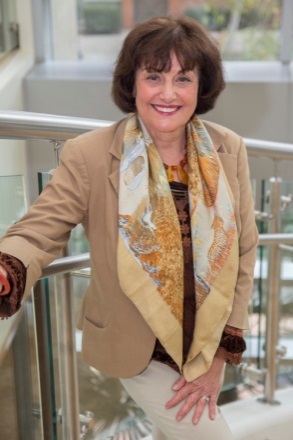 Ben Templin  Prior to joining the faculty in 2003, Professor Templin was a corporate attorney at Wilson Sonsini Goodrich & Rosati where his practice focused on general corporate law for early stage technology companies. Following graduation from the University of California, Boalt Hall School of Law, Professor Templin taught Legal Methods to undergraduates at the University of California, Berkeley. His web site provides instruction in how to study and prepare for law school exams. Before going to law school, Professor Templin was an editor in computer magazine publishing.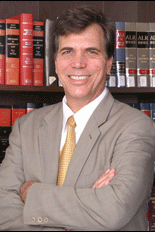 Professor Templin has published a series of law review articles on Social Security reform and government investment in private enterprise. The courses Professor Templin teaches include: Contracts, International Intellectual Property, and Administrative Law.Maurice Dyson Following graduation from Columbia Law School as a Harlan Fiske Stone Scholar, Professor Dyson practiced law with the firm of Simpson Thacher & Bartlett where he specialized in mergers and acquisitions, securities and leverage buyouts valued at approximately $166 billion. Professor Dyson has also participated in the landmark school finance litigation and in federal civil rights enforcement cases as the Special Projects team attorney for the U.S. Department of Education Office for Civil Rights (OCR) where he was recognized for his work in inter-district funding cases. A member of the Bar of the U.S Supreme Court, he has also served as the national chairperson of the Association of American Law Schools (AALS) Section on Education Law, the national executive board member of the AALS Section of Minority Groups, and a program coordinator of the Merrill Lynch Philanthropic Foundation recognized by the White House. In addition, he has served as educational policy adviser to the Texas State Legislature Joint Select Committee on Public School Finance, and has taught law on the faculties of Columbia University, the City University of New York, and Southern Methodist University Dedman School of Law.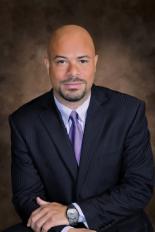 Professor Dyson is the recipient of numerous awards including the prestigious King's Crown Award, the Kluge Award, the Albert Roothbert Endowment, the Lester A. and Stella Porter Russell Endowment, the Society of the Order of the Barristers, the Taft Samuel Carpenter Award for Teaching Excellence, and the 50 under 50 most influential law professors national list. Professor Dyson has also published Our Promise, a new book analyzing educational policy and numerous articles in education, civil rights, game theory, government, constitutional law, sociology and critical race theory among others. He is also the faculty co-founder of the Crawford Legal Institute Mentorship Bond (CLIMB) program, an educational pipeline mentorship initiative with Crawford High School that recently won the California State Bar Diversity Award for Excellence. The courses Professor Dyson teaches include: Education Equality and The Law, Torts I & II, Global Justice, Self-Determination & the Law, and Scholarly Legal Writing.Steve Berenson Following graduation from law school, where he served as Trial Operations Director of the Harvard Defenders, Professor Berenson clerked for Justice Edith W. Fine of the Massachusetts Appeals Court. He then spent more than five years as an Assistant Massachusetts Attorney General, where he focused on civil litigation in the areas of administrative, constitutional and consumer protection law. During that time, Professor Berenson also served as a Supreme Court Fellow with the National Association of Attorneys General. He then spent two years as a teaching fellow in Harvard Law School’s Lawyering Program, while at the same time earning an LL.M. degree. Professor Berenson spent four years at Nova Southeastern University’s Shepard Broad Law Center, teaching in the school’s Lawyering Skills and Values Program and its Children and Family Law Clinic, in addition to teaching traditional courses in Professional Responsibility and Elder Law.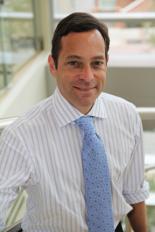 He has published articles on topics including attorney professional role, access to justice and clinic legal education in journals such as the Fordham Law Review, the Boston College Law Review, the San Diego Law Review, the Rutgers Law Journal and the Elder Law Journal. Professor Berenson is a member of the state bars of Massachusetts, Florida and California.The courses Professor Berenson teaches include Family Law, Professional Responsibility, and Veterans Legal Assistance Clinic. HOUSING Students should make their own housing arrangements in Nice. However, Thomas Jefferson School of Law has arranged for discounted housing at 7 different facilities in Nice: three fully-equipped apartment/hotel facilities and four hotels. This is the French Riviera and prices for hotels and rental apartments are very high. We advise you to make your reservations early directly with one of the seven facilities below. You will need  to provide the hotel or apartment/hotel  with your credit card number, date of expiration, name on the card, etc. You must pay the total cost for your room on the date you arrive using the credit card number you provided to the hotel or apartment/hotel. If you do not pay in full on the date of arrival, you will not be able to stay at the hotel or at the apartment/hotel.Each residence has a very limited number of rooms available, so students are advised to make housing arrangements early by contacting the hotel or apartment/hotel directly by email. Don’t forget to get a written confirmation of your hotel or apartment/hotel reservation. You will arrive at the hotel on June 17, 2017, and you will depart on July 13, 2017. This is a 27-day stay. You cannot check out of your room on weekends if you plan on traveling on weekends. You must pay for the entire 27-day stay on the date of arrival at the Reception desk of the hotel or residence provided below.                                            Housing Options for the Nice 2017 ProgramThe prices quoted below are subject to change:1.Hotel Armenonville20 Avenue des Fleurs 06000 Nice FranceTel: 011 33 4 93 96 86 00Fax: 011 33 4 93 44 66 53Site: http://www.hotel-armenonville.comEmail: nice@hotel-armenonville.comAvailable: 4 double rooms (single large bed for one or two) at 110 Euros per night plus .75 euro tax per person per night. 1 room for three people: 140 Euros per night plus tax 0 .75 Euros per person per night 2 rooms for four people: 158 Euros/night plus taxHotel Armenonville has free parking, an outside pool and garden.2. Adagio-Nice-Magnan (apartment residence)12, Avenue de la Californie 06200 NiceTel: 011 33 4 97 07 28 00Fax: 011 33 4 97 07 28 01Site: www.adagio-city.comEmail: H8383-Gm@adagio-city.comThis is an apartment/hotel with a fully-furnished kitcheonette. Close to law school. Available: 18 studios for one or 2 (one large bed): $90-$95 per room plus tax per person per room12 two room apartments for 3 or 4 (one double bed and 2 single beds) : $119 U.S. dollars per night plus tax per person per nightFree cancellation until Wednesday June 14, 2017. Reserve on line at www.adagio-city.com. Supply credit card. Pay total on arrival. Get a 10% discount when you reserve on line by putting in the code JEFF2017 (put it in the Comments). To get the discount you must let me know that you are planning to reserve in this apartment/residence, and I will communicate that to the hotel manager. This is very close to the law school. Least expensive. Very good choice.3. Adagio Nice Promenade des Anglais (formerly Hotel Excellior)(apartment residence)179 Promenade des Anglais  06200 NiceTel. 011 33 4 97 07 82 00Fax: 011 33 4 97 07 82 01Email: H9138-DM@adagio-city.comFacebook.com/aparthotels.adagio/ twitter.com/adagio_officiel; youtube.com/user/adagioaparthotelsSome studios not facing sea but facing city for 1 or 2 persons with one large bed or 2 small beds:115 Euros per night plus tax of 2.25 Euros per person per nightStudio with sea view for one or 2 persons: 151 Euros per night plus tax per person per night.2 room  apartments sea view for 3 or four persons :186 Euros per night plus tax.No deposit required but you must give your credit card when reserving. Cancellation two weeks before arrival without penalty. Pay total on arrival. Reserve by contacting H9138-DM@adagio-city.com/ Reserve online at www.adagio-city.com but look for Adagio-Nice-Promenade, not Adagio-Nice-Magnan. Two different places.Breakfast available at 12 E per person.4.Hotel Dante12, rue Andrioli  0600 NiceEmail: hotel.dante@wanadoo.frTel: 011 33 4 93 86 81 00Fax: 011 33 4 93 97 27 17Rooms Available:      Studio for 1 (99 Euros per night tax included with breakfast included)                                    Studio for 2 (2 twin beds: 120 Euros per night tax included)                                     Room for 3 (140 Euros per night tax included)                                     Room for 4 (155 Euros per night tax included)Small hotel, farther from law school but within walking distance, excellent price with breakfast included.5. Residhome Apartment-Hotel (formerly Citadines Promenade)(apartment residence near  law school)3-5 Bd Francois Grosso  06000 Nice, FranceAvailable: 10 double rooms for 1 or 2 persons (one large bed only) at 89 Euros per night plus 1.50 Euros tax .Must stay 26 days at least. Very close to law school. No deposit required. Reserve by writing to Nice.Promenade@residehome.com Residhome Apartment-Hotel has in all rooms a fully equipped kitchen, television, direct phone line, full cleaning on departure, service charge (water, electricity, heating.). Car park available and launderette.   Penalty for cancellation earlier than 30 days before arrival. Close to law school. Newly renovated. Nice accommodations.6. Hotel Locarno4 Avenue des Baumettes, 06000 Nice, FranceTel: 011 33 4 93 96 28 00Fax: 011 33 4 93 86 18 81hotellocarno@aol.frhttp://www.hotel-locarno.comAvailable: 4 rooms for 3 or 4 persons  at 147 Euros per night plus tax 1.50 Euros per person per night. Breakfast for free included. 4009 E or $4549.81 per room for 3 or 4 for 27 days. One night deposit required when you reserve. Reserve by writing to hotellocarno@aol.fr.Breakfast for free. Hotel located very close to law school. But Hotel Locarno is older than the other 2 hotels.7. Hotel Ibis Nice Californie Lenval56-60 Avenue de la CalifornieNice, France 06200www.accorhotels.comVery inexpensive hotel located near law school. Double room for two $43 per night plus tax.  This is a chain and there are three Hotel Ibis’ in Nice. Make sure you sign up for the Hotel Ibis located on Avenue de la California opposite Lenval Hospital.The cost of housing and hotels in Nice during high season is very high. It is a crowded area, and hotels are all booked up very early. The cost of these residences and hotels above is based on a 27-day stay, and you must pay in full on the first day of arrival. You cannot check out on weekends and return on Monday expecting your room to be available. You must pay in full on the first day for 27 days. Charges such as telephone, laundry, etc., are additional. The number of rooms in each category is limited; Make your reservations yourself as soon as you are sure you are going to the Nice Program. A credit card is required to reserve your room with payment for your full stay due upon check-in. Do not wait until the last minute because housing on the French Riviera during high season is expensive and difficult to find if you wait until the last minute. Cancellation of your reservation may result in a penalty that you will be required to pay. Prices are subject to last minute changes by the hotel or residence. Make sure you arrive on the correct day (Saturday June17)  and you  leave on the correct day (July 13). If you want to stay one day longer than the date of departure you give the hotel, you need to write to the hotel again and change your date of departure. If you do not do that, you will not be permitted to stay one extra day because the hotel books all reservations in advance.Be aware that the summer is high season in Nice and across the French Riviera; this will be reflected in prices and availability. Since you are arranging your own housing while participating in Thomas Jefferson School of Law’s Nice Study Abroad Program, you must provide the Director before the start of the Nice Program  the name,  address and phone number of your housing choice. If the Director is not informed of the name and location of your housing in Nice, you will not be admitted to the Program.MEALSStudents may prepare their own meals in the fully-equipped kitchen of their studio or apartment, or they may choose to eat meals at the numerous restaurants in the area. Although prices will depend on fluctuations in the currency, lunch typically costs between $10 and $15; an inexpensive dinner can cost between $15 and $20.NICE LAW SCHOOLThe Nice Law School, called La Faculté de Droit des Sciences Economiques et de Gestion, is located at 7 Avenue du Doyen, Trotabas, 06050 Nice, Cedex France. Classrooms are located in the Nice Law School building on the second, third or fourth floors. Professors’ offices are located on the fifth floor of the Law School building. The office of the director of the Thomas Jefferson School of Law Nice Program is in Room 506 on the fifth floor. A fax machine and other administrative services are located opposite the office of the Dean of Nice Law School on the fifth floor. To reach the director of the Nice Program after June 19 at the Nice Law School, please dial 011.33.4.92.15.70.22 (Secretary) or 04.92.15.71.33 (in Room 506), or send a fax to 011.33.4.92.15.71.01 to the attention of Professor Susan Tiefenbrun. ADMISSION CRITERIA AND GRADES Thomas Jefferson’s Nice Program is open to students who have completed at least the first year of law school, are currently in good standing at any ABA accredited law school, as well as to graduates of approved schools. Consistent with ABA requirements, students must be in good standing when applying and remain in good standing throughout the program in order to attend and obtain credit. Foreign law students or foreign law graduates, and U.S. or foreign graduates with advanced degrees in other disciplines may also be eligible. Minimum Continuing Legal Education (MCLE) credit is available. For further information, please contact: Professor Susan Tiefenbrun, Professor of Law and Director of the Center for Global Legal Studies at Thomas Jefferson School of Law; at 619.961.4256, or at niceprogram@tjsl.edu. Since enrollment in the program is limited, it is advisable to apply early. Applications will be accepted on a first come, first served basis. Grades are based on an examination in each course. The grading policy in the program is the same as in the regular course of study at Thomas Jefferson School of Law. The grade scale is: A+, A, A-, B+, B, B-, C+, C, C-, D+, D and F. All inquiries about transcripts should be sent to the Registrar’s Office at registrar@tjsl.edu. It is unlikely that participation in a foreign summer program may be used to accelerate graduation. APPLICATION AND FEES Tuition for the Nice Program is $3250 for up to four credits, regardless of the number of credits taken. The tuition includes the non-refundable $250 registration fee. Applications for the Nice Program can be found on the school’s web site at www.tjsl.edu/study-abroad/nice. Applications and the non-refundable $250 registration fee are due no later than April 14, 2017. The remaining $3250 is payable on or before May 19, 2017. Any applicant not meeting this deadline may be dropped from the Program. Items not included in tuition include books, medical or travel insurance, room and board, and transportation. All students participating in the Nice Program must obtain their own books. A book list and information about ordering books will be available in April. All students in the Nice Program must bring these books with them to Nice. Some additional photocopied course materials may be distributed in Nice. TRANSPORTATION AND MEDICAL INSURANCE Students are responsible for making their own travel arrangements. It is strongly advised to make flight arrangements and obtain travel insurance months in advance. Discount travel rates on regularly scheduled airlines are available through travel agencies and over the Internet, as well as through a student discount travel agency, AESU. For flight information, contact AESU at 1.800.638.7640 for the Nice Program. The Nice airport is the second largest in France, and there are many flight options for travel from the United States to Nice. Participants in the program are required to obtain medical insurance that will cover them in France and in Europe. Students are advised to obtain Student Travel Abroad Accident and Sickness Insurance through their own insurer. Students without medical insurance will not be admitted into the Nice Program. PASSPORTS AND VISAS A passport is required for travel to France. Applications are available through the U.S. Postal Service. United States citizens do not need a visa to travel to France. Students are advised to obtain their passport as soon as possible due to long delays at the passport office. Passport information must be turned in 30 days prior to the start of the program.FINANCIAL AID Students may be able to apply for student loans to cover the cost of tuition and living expenses. Students must make lending arrangements through the school at which they are enrolled. It is each student’s responsibility to ensure that the appropriate paperwork has been completed. For TJSL students, the Office of Financial Aid contact person is Marc Berman, Director of Financial Assistance. He can be reached by phone at 619.961.4271, by email at mberman@tjsl.edu or by fax at 619.961.1270. Thomas Jefferson School of Law students who plan to attend and want to finance the program should apply online for their Graduate-PLUS loans. The Financial Aid Office will schedule your Graduate-PLUS disbursement to arrive approximately 10 days before the term begins so please make sure to apply 6-8 weeks before our disbursement date to ensure loans arrive on time. Apply early for financial aid. Students cannot attend the Program until tuition is paid in full. All students should be aware of the timing of student loan disbursements. In many cases, loan funds may not be available until shortly before the program begins or, in some cases, not until after students have already departed. Therefore, it is important that students have access to some other source of funds until the loan funds become available. Students who withdraw after May 19, 2017, or who do not complete their coursework, will be held responsible for payment of tuition in full. NOTES ON CANCELLATION Thomas Jefferson School of Law reserves the right to alter or cancel the program should circumstances warrant, including lack of sufficient registration. If any changes are made in the course offerings or other significant aspects of the program, those changes will be communicated promptly to any registrant who has paid a deposit or registered for the program and an opportunity will be provided for that person to withdraw, and that students will receive a full refund of all monies advanced within twenty (20) days after withdrawal, in compliance with Criterion VII.B and VII.D. This refund policy is being disclosed to prospective students, in accordance with Criterion VIII.l8.As part of the registration materials for the program, Thomas Jefferson School of Law will supply the U.S. State Department Country-Specific Information for the country in which the program will be conducted, in compliance with Criteria VII.C.l and VIII.l7.If a student withdraws from the program by letter postmarked on or before May 19, 2017, all tuition payments will be refunded except for the non-refundable $250 registration fee. No refunds of tuition will be made for registrant cancellations after May 19, 2017. NON-DISCRIMINATION POLICY Thomas Jefferson School of Law is committed to a policy of non-discrimination both in educational and employment opportunities. The school’s policy is to prohibit discrimination based on race, color, national origin, religion, disability, sexual orientation, gender identity, gender expression or age. An exception to our policy of non-discrimination is granted to representatives of the U.S. Department of Defense who discriminate on a basis not permitted by our policy. This exception is made in order to avoid the loss of federal funds that would otherwise be imposed by the 1996 Solomon Amendment. ACCESSIBILITY TO STUDENTS WITH DISABILITIES The University of Nice School of Law is wheelchair accessible. Students with disabilities who require housing should contact Professor Susan Tiefenbrun, Director of the Nice Program at Thomas Jefferson School of Law, at 619.961.4318 or niceprogram@tjsl.edu. CONTACT For further information about Thomas Jefferson School of Law’s Study Abroad Programs, please contact:Susan Tiefenbrun                                           	Ferne-ruby Redford Professor of Law and	Study Abroad Coordinator Director of the Center for Global Legal Studies	Thomas Jefferson School of LawThomas Jefferson School of Law	1155 Island Avenue1155 Island Avenue	San Diego, CA 92101San Diego, CA 92101	Telephone: 619.961.4252Telephone: 619.961.4318	Fax: 619.961.1252Fax: 619.961.1318Email: niceprogram@tjsl.edu                                Website: http://www.tjsl.edu/study-abroad/nice